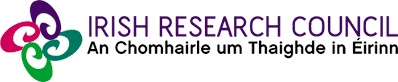 Ukrainian Researchers SchemeExpression of Interest (EOI) FormThis Expression of Interest (EOI) form must be submitted to ukrainianresearchers@research.ie by the applicant via their proposed institution’s Research Office. Direct submissions by the applicant will not be accepted. The Scheme will remain open until all available funds are exhausted.  Once an EOI has been approved by the IRC, each applicant, upon notification, will have a subsequent 28 days to submit their application form. Application forms will only be accepted from applicants who have received approval of their submitted EOI forms from the IRC.APPLICANT DETAILS   APPLICANT DETAILS PRINCIPAL INVESTIGATOR DETAILSPRINCIPAL INVESTIGATOR DETAILSName: Hosting Irish Research Body: Project ID of award currently funded by the IRC: UKRAINIAN RESEARCHER DETAILSUKRAINIAN RESEARCHER DETAILSName of the Ukrainian researcher you wish to recruit: TPD status: (Please confirm TPD is in place and the date of issue)Please provide a proposed start date: (When do you expect the Ukrainian researcher to join your project?) Please specify the duration of funding: (How long will the Ukrainian researcher join your team for?)  Please specify the position to be filled by the Ukrainian researcher:Please provide an indication of the budget required: (the budget domains can be found in Section 6 of the application form).  FOR SIGNATURE: PRINCIPAL INVESTIGATORI certify that all details in this form are correct.  Name (including title):       Signature (electronic or original): _________________________________________ Date: FOR SIGNATURE: DEAN OF RESEARCHI hereby endorse this EOI form.  Name (including title):       Signature (electronic or original): _________________________________________ Date: 